О проекте федерального закона № 711764-7 «О внесении изменений в статьи 2 и 14 Федерального закона «О защите детей от информации, причиняющей вред их здоровью и развитию» (в части введения обязательной возрастной классификации и маркировки аудиовизуальных сервисов, видео- и компьютерных игр, распространяемых посредством информационно-коммуникационных сетей, в том числе сети Интернет)Государственное Собрание (Ил Тумэн) Республики Саха (Якутия)                                      п о с т а н о в л я е т:1. Поддержать проект федерального закона № 711764-7 «О внесении изменений                    в статьи 2 и 14 Федерального закона «О защите детей от информации, причиняющей вред их здоровью и развитию» (в части введения обязательной возрастной классификации                 и маркировки аудиовизуальных сервисов, видео- и компьютерных игр, распространяемых посредством информационно-коммуникационных сетей, в том числе сети Интернет), внесенный членами Совета Федерации А.Д.Башкиным, Л.Н.Боковой, Е.Б.Мизулиной, А.А.Салпагаровым, Т.А.Кусайко, депутатами Государственной Думы С.В.Чижовым, Г.И.Данчиковой, М.П.Беспаловой, Г.А.Карловым, Л.Н.Тутовой.2. Направить настоящее постановление в Комитет Государственной Думы Федерального Собрания Российской Федерации по вопросам семьи, женщин и детей.3. Настоящее постановление вступает в силу с момента его принятия.Председатель Государственного Собрания   (Ил Тумэн) Республики Саха (Якутия) 					П.ГОГОЛЕВг.Якутск, 9 июля 2019 года 	  ГС № 275-VI                        ГОСУДАРСТВЕННОЕ СОБРАНИЕ(ИЛ ТУМЭН)РЕСПУБЛИКИ САХА (ЯКУТИЯ)                          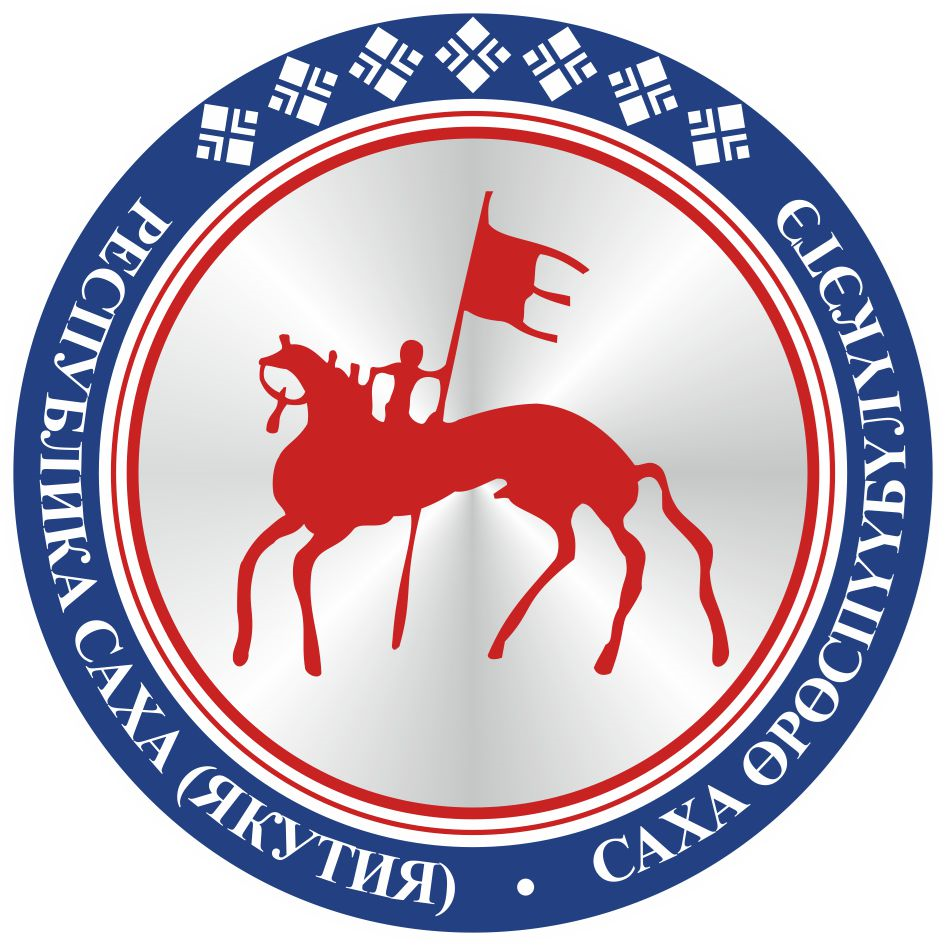                                       САХА  ЈРЈСПҐҐБҐЛҐКЭТИНИЛ ТYMЭНЭ                                                                      П О С Т А Н О В Л Е Н И ЕУ У Р А А Х